2021-2022 CHRISTIAN FORMATION SACRAMENTAL SCHEDULE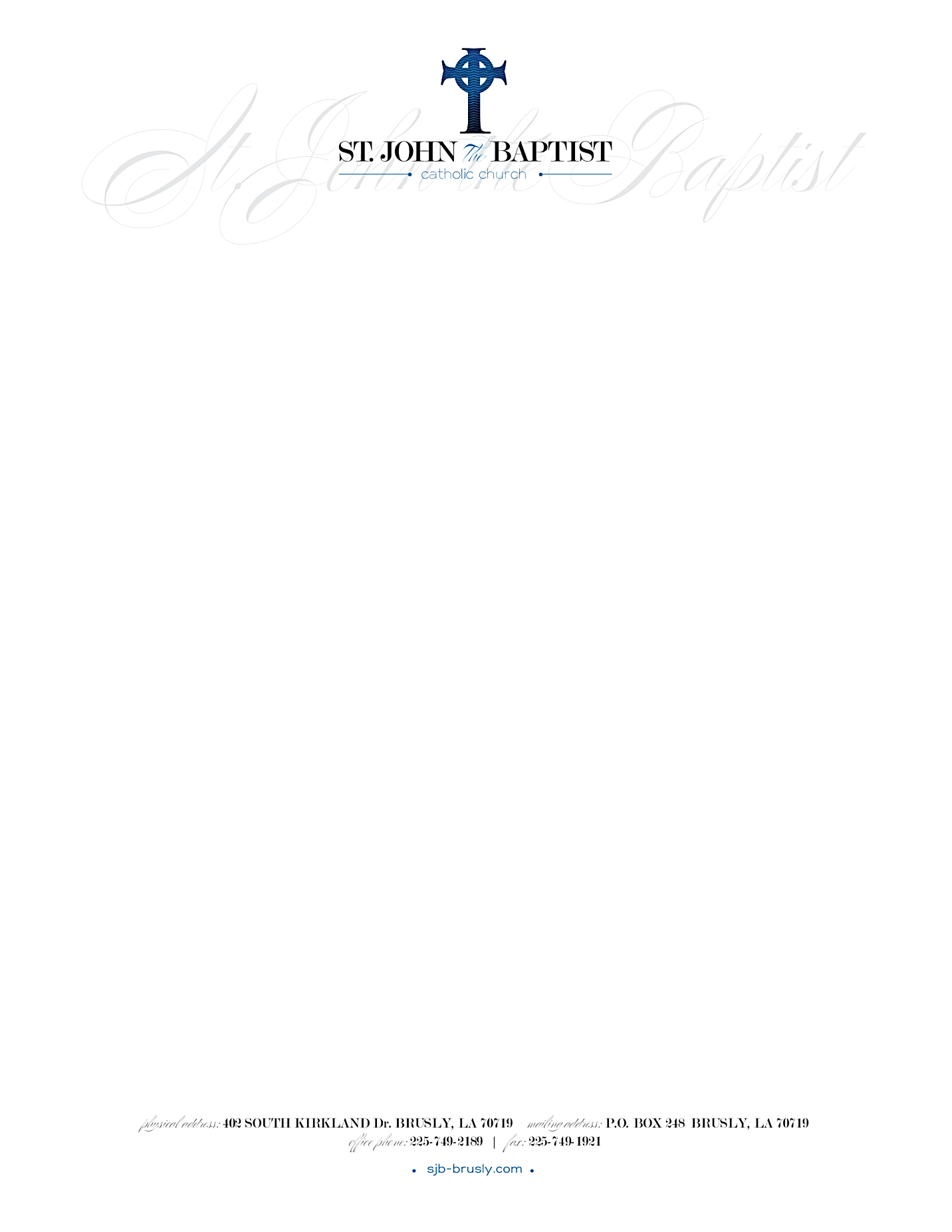 (GRADE 2) FIRST RECONCILIATION / FIRST EUCHARIST FIRST RECONCILIATIONOctober 14, 2021		THURSDAY		Parent & Child Meeting  (Books given out)							6:30 PM in the Activity Center  (We will cover Ch. 1-2)December 6 or 7, 2021 	Mon. or Tues.		Child Only Sacramental Session:  First Reconciliation 5:30 - 6:30 PM in	Catholic School youth can attend either session.the Activity Center	We will complete Ch. 3-4 together & books sent homefor parents to complete Ch. 5-6 with their child.December 11, 2021		Saturday		Parent & Child - First Reconciliation Retreat 				9:00 AM-12:00 PM	Return books with Ch. 5-6 completed for checkingin Activity Center							.
December 14, 2021		Tuesday 		Parent & Child - Celebration of First Reconciliation				6:00 PM in ChurchFIRST EUCHARISTFebruary 24, 2021		THURSDAY		Parent & Child Meeting 				6:30 PM in Church	(Teaching Mass with Fr. Matt)Books given out to complete Ch. 1-4 at home with childMarch 7 or 8, 2021		Mon. or Tues.		Child Only - Sacramental Session:  First Eucharist 5:30-6:30 PM		Catholic School youth can attend either sessionin Activity Center	All Students must have Ch. 1-4 of book completedBring books to be checked by teachers and we will cover Ch. 5-6April 11 or 12, 2021		Mon. or Tues.		Child Only  -Sacramental Session:  First Eucharist 5:30-6:30 PM		Catholic School youth can attend either sessionin Activity Center	We will cover Ch. 7-8 and finish the book.April 30, 2021			Saturday		Parent & Child - First Eucharist Retreat9:00 AM-12:00 PMin Activity CenterMay 1, 2021			Sunday		Celebration of FIRST EUCHARIST!				2:00 PMin the Church